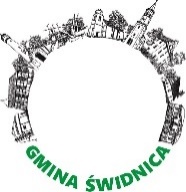 REGULAMIN KONKURSU NA NAJPIĘKNIEJSZĄ SZOPKĘ BOŻONARODZENIOWĄOrganizator konkursu:Organizatorem konkursu jest Urząd Gminy w Świdnicy.Cele konkursu:Popularyzowanie oraz kultywowanie tradycji i zwyczajów bożonarodzeniowych,Stworzenie okazji do zaprezentowania przez sołectwa gminy Świdnica własnych, pomysłów i technik wykonywania szopki bożonarodzeniowej,Pobudzenie inwencji twórczej,Integracja społeczności lokalnej.Szczegóły konkursu:Konkurs przeznaczony jest dla sołectw znajdujących się na terenie gminy Świdnica. Każde sołectwo może zaprezentować jedną szopkę bożonarodzeniową.Technika wykonania: dowolnaZgłoszenia do konkursu:Zgłoszenia sołectwa do konkursu dokonuje sołtys danej miejscowości. Może to zrobić telefonicznie pod nr 68 327 31 15 wew. 144 lub mailowo: promocja@swidnica.zgora.pl,W zgłoszeniu należy podać  nazwę sołectwa oraz dane osoby, z którą organizatorzy mogą się kontaktować w sprawie konkursu – imię, nazwisko, nr telefonu, adres mailowy,Ostateczny termin zgłoszeń upływa 7 grudnia 2020r.Miejsce i termin zaprezentowania prac:W przypadku utrzymania obostrzeń – miejsce wskazane przez dane sołectwo; w przypadku zniesienia obostrzeń – teren za Urzędem Gminy w Świdnicy (miejsce odbywania się Wigilii Gminnej),Termin prezentowania prac – 13.12.2020 r.Ochrona danych:Dostarczenie prac na konkurs jest równoważne z wyrażeniem zgody na publikację wizerunków osób reprezentujących dane sołectwo  na stronie internetowej oraz profilu Facebook Urzędu Gminy w Świdnicy oraz w prasie lokalnej i innych publikacjach.Ocena prac:Oceny prac dokona komisja powołana przez Organizatorów.Ocenie podlegać będzie:Zgodność z regulaminem,Pomysłowość i inwencja twórcza uczestników,Bogactwo użytych materiałów, Samodzielność i estetyka pracy.Rozstrzygnięcie konkursu: Ze względu na sytuację epidemiczną przewidziane są dwa warianty rozstrzygnięcia konkursu:W przypadku utrzymania obecnych obostrzeń epidemicznych informacja o zwycięzcy konkursu zostanie podana w mediach gminnych po dokonaniu oceny prac przez komisję oceniającą, najpóźniej w dniu 14 grudnia 2020 r.,W przypadku zniesienia obostrzeń epidemicznych informacja o zwycięzcy konkursu podana zostanie podczas Wigilii Gminnej, która odbędzie się 13 grudnia 2020 r.Nagrody:Zwycięzca konkursu otrzyma świąteczną iluminację 3D (bombkę o wysokości 2,5m) do dekoracji sołectwa podczas zbliżających się świąt Bożego Narodzenia. Iluminacja jest nagrodą przechodnią, która będzie przyznawana corocznie przed świętami Bożego Narodzenia sołectwu, które zwycięży w organizowany przez Urząd Gminy konkursie świątecznym,Wszystkie sołectwa biorące udział w konkursie otrzymają nagrody pocieszenia.Kontakt:Wszelkie wątpliwości i pytania proszę kierować do Urzędu Gminy w Świdnicy nr tel. 68 327 31 15 wew. 144, e-mail: promocja@swidnica.zgora.pl